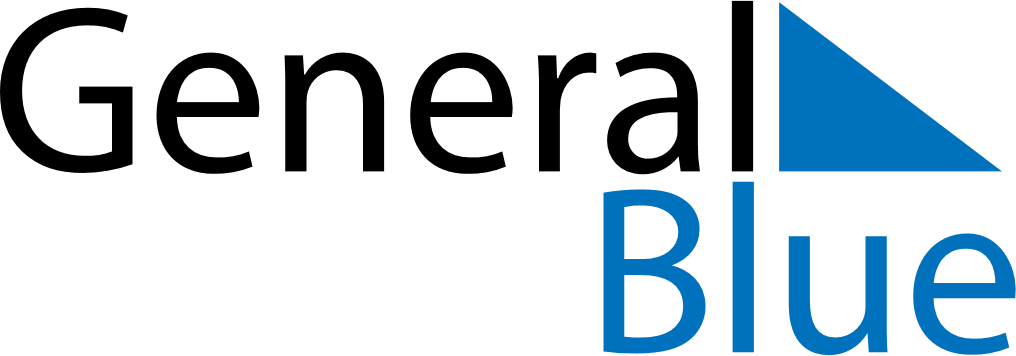 September 2019September 2019September 2019September 2019September 2019September 2019South KoreaSouth KoreaSouth KoreaSouth KoreaSouth KoreaSouth KoreaSundayMondayTuesdayWednesdayThursdayFridaySaturday1234567891011121314Korean Thanksgiving15161718192021222324252627282930NOTES